Сценарий спортивного праздникадля детей старшего дошкольного возраста                              Составила и провела                                                                                                  Воспитатель Ермакова М.В.                                                   Апрель  2013Цели: пропагандировать здоровый образ жизни;прививать любовь к физкультуре и спорту;учить детей и родителей непринуждённо общаться      и интересно проводить время;развивать силу, ловкость, находчивость, быстроту,      внимание, чувство коллективизма.Оборудование: воздушные шары, платки; лыжи; кегли,              клюшки, шайбы; мячи; обручи; дипломы.Зал празднично украшен. На панно висят изображения героев любимых детских м\ф, занимающихся разными видами спорта. Кругом висят плакаты с надписями: «Завяжите крепче кеды и шагайте до победы!», «Будьте дружны , как муравьи!», «Жить без улыбки - просто ошибка!»Ведущая: Всех ребят и всех знакомых
Мы позвали в детский сад,
Мы сегодня здесь устроим 
Праздник спорта, дошколят.  На спортивную площадку спортсменов приглашаем.
Праздник спорта и здоровья сейчас мы начинаем.
Звучит спортивный марш. Ведущая: Открывает наш парад.
Дружных дошколят отряд.
Идет перед нами спортивная смена,
И все они в будущем – спортсмены.
И пусть подрастут, и в дороге пробьются
И в Сочи побед они точно добьются.
Команды на месте стой, раз, два! Налево!
Ведущий: Есть у нас веселый друг,
Всех сильнее он.
Он с утра приходит в садик,
Школу и на стадион.
Зовут его мальчишки:
Мальчики: СПОРТ!
Ведущий: Зовут его девчонки:
Девочки: СПОРТ!
Дети:1 Спорт, ребята, очень нужен
Мы со спортом очень дружим.1-й реб. : Бодрость духа сохраняет,
Быть здоровыми велит,
Прочь болезни прогоняет,
И ангину и бронхит
Быть весёлым и не хмурым
Нам поможет физкультура.

2-й реб.: Не боимся холода,
Не боимся стужи мы!
Нужно быть здоровыми
И не быть простуженными.

3-й реб.: Мы любим бегать, прыгать
По классикам скакать,
Метать мячи цветные,
Гантели поднимать,
Играть в настольный теннис,
Хоккей или футбол.
Всё это называется коротким словом..
Дети: СПОРТ!
Ведущий: СПОРТ –
Дети: ПОМОЩНИК!
Ведущий: СПОРТ –
Дети: ЗДОРОВЬЕ!
Ведущий: СПОРТ –
Дети: ИГРА!
Ведущий: ФИЗКУЛЬТ-
Дети: УРА!!!Песня «Физкульт-Ура!» муз. ЧичковаА соревнования сегодня 
необычные, от других отличные! Вместе с нами на старте наши мамы
и папы.
Ведущий : Родители такой народ,
На занятость спешат сослаться!
Но мы то знаем, они не правы
Всем надо спортом заниматься!
И вот, чтоб ставить всем рекорды
И о больницах забывать,
Над взрослыми в вопросах спорта
Решили дети шефство взять!Выходят под марш родители.
РОДИТЕЛИ : 1. Всем ребятам мой привет, и такое слово:
Спорт любите с малых лет- будете здоровы!
2. Приучай себя к порядку, делай каждый день зарядку,
Смейся веселей- будешь здоровей!
3. Если хочешь быть умелым,
Ловким, быстрым, сильным, смелым,
4й: Научись любить скакалки, мячик, обручи и палки!
5-й: Никогда не унывай!
6-й: В цель снежками попадай,
5-й: В санках быстро с горки мчись
И на лыжи становись!
6-й: Вот здоровья в чём секрет!
Будь здоров! Физкульт….
Дети: ПРИВЕТ!ВЕДУЩАЯ : Спасибо, родители и дети. 
Ведущий: Каждый день у нас , ребята,
Ведущий: Начинается с зарядки
Ведущий: Даже утром самым хмурым
Ведущий: Веселит нас физкультура!
Ведущий: И, конечно, очень важно:
Ведущий: Чтоб зарядку делал каждый!Ребенок Для чего нужна зарядка?Это вовсе не загадка-Чтобы силу развивать И весь день не уставать.
Ребенок: Зарядка всем полезна,
Зарядка всем нужна.
От лени и болезни
Спасает нас она.Без запинки ,без заминки дружно выполним разминку.Разминка «С султанчиками»
Дети расходятся по залу ложатся спать,звучит «Спокойной ночи, затем «Веселая гимнастика», по окончании 
Ведущий: Здоровье в порядке-
Дети: Спасибо зарядке!В нашем празднике участвуют следующие команды:
1 команда : «ОДУВАНЧИК»
2 команда: «ВЕСНУШКИ»Поприветствуйте друг друга!
Капитан ( «Веснушек»):
Мы приветствуем команду «Одуванчики»
Физкульт…
Все дети: - ПРИВЕТ!
«Держитесь вместе, чтоб не сдуло!»
Капитан («Одуванчиков!»):
Мы приветствуем команду «Веснушки»
Физкульт… 
Все дети: - ПРИВЕТ!
«Конопатым и курносым никогда не вешать носа!» 
Ведущий: Приветствие команд закончилось. Команды к соревнованиям готовы.1 вед. Провели разминку ловко – начинаем тренировку! 

ребенок. Чтоб победы нам добиться,
Нужно честно протрудиться, 
В играх правила все знать, 
Их отлично выполнять!А как вы будете играть, выполнять, или нарушать правила игры за всем этим будет следить строгое жюри. Оно будет присуждать вам очки. Представляю его членов.
Итак,пора начать соревнования.Желаю вам быть быстрыми,ловкими и дружными.И первая эстафета поможет вашим командам стать еще дружнее.1.Эстафета  «Веселая цепочка»Сегодня мы вспомним не только день здоровья ,но и то,что  скор в нашей стране состоятся Олимпийские игры в Сочи.2.И следующая эстафета посвещена этому событию.Называется она «Священный огонь»(дети через тоннель,мамы на хопах или обручи)Надо с факелом путь пройтиИ обратно в свою команду принести!Команды на прочность провереныА сейчас посмотрим как справятся капитаны.3.эстафета «Воздушный шар на ракетке»Молодцы,вы очень выносливые.А что закалке помогаетИ полезно  нам всегда?Конечно солнце ,воздух и вода!Ребенок: Где песня льется, там легче живется
Там легче бежится, там легче плывется
Так пусть же веселая песня звучит
И пусть до Олимпа она долетит.
Песня: «Солнце,воздух и вода»4.Следующая эстафета «Собери солнышко»Смелость и ловкость вы показали ,а как насчет смекалки?5.Интеллектуальный конкурс загадок.Мчусь, как пуля я вперед,
Лишь поскрипывает лед.
И мелькают огоньки
Что несет меня…(коньки)

Загадка эта нелегка:
Пишусь всегда через два К
И мяч, и шайбу клюшкой бей.
А называюсь я … (хоккей)

Ног от радости не чуя,
С горки снежной вниз лечу я.
Стал мне спорт родней и ближе.
Кто помог мне в этом?…(лыжи)

Взял дубовых два бруска,
Два железных полозка.
На бруски набил я планки,
Дайте снег! Готовы…(санки)На полных трибунахКрики и свист-К воротам с мячом бежит (футболист).Час на ножке скачет алка А в руках свистит (скакалка.)Чтот то наши зрители засиделись на ребяток засмотрелисьНе пора ли им размяться?Предлагаю вместе с нами выполнить гимнастику на месте.Музыкальная разминка. Будем праздник продолжать,приглашаем мам играть.Свою грацию и красотуОни покажутИ от детей конечно не отстанут.6.Эстафета «Пронеси не урони»А сейчас минутка отдыха, потанцуем.Девочка: Вместе с музыкой  взлетаем
Мы, как птицы в высоту.
Физкультура в нас вселяет
Силу, ловкость, красоту!
Танец «Неразлучные друзья»7.Конкурс для настоящих мужчин «Джигитовка»8.конкурс для девочек «Переправа»9.Любой праздник обычно завершается  салютом.Игра «Салют»
Ведущий:
Вот и закончились соревнования. Кто-то сегодня выиграл, кто-то проиграл. Но не это главное. Главный победитель сегодня :
Это ваше здоровье!
Всем известно, всем приятно,
Что, здоровым быть приятно.
Только надо знать,
Как здоровым стать!
Ребенок: В мире нет рецепта лучше:
Будь со спортом неразлучен!
Проживешь сто лет! –
Вот и весь секрет!
ПЕСНЯ «Спортивная семья»Пришла пора нам подвести итог,
Дадим мы слово славному жюри.
Пусть победителя оно определит,
А мы вам скажем просто: МОЛОДЦЫ! 
Ведущий: Предоставляем слово жюри для подведения итогов наших соревнований.

Соревновались все на славу,
Победители по праву.
Похвал достойны и награды
И мы призы вручить им рады.
*****
За участие в соревнованиях, за волю к победе участники награждаются золотыми шоколадными медалями.
*****
За участие в игре и за волю к победе
Каждая семья награждается дипломом.Эстафета для пап «Самый ловкий папа»
Папа сачком или корзиной ловит шарики, которые бросают ребенок и мама по очереди. 
Выигрывает папа, поймавший большее количество шариков.

Ведущий: А вот и мамы! Они всегда в форме.
Дают о себе знать постоянные тренировки в женском троеборье: готовка, бег по магазинам, стирка.
И даже ежегодные передышки на 8 Марта не выбивают их из колеи. 
И мы уверены, что сегодня именно они будут задавать тон своим командам в соревнованиях. 

Эстафета для мам «Генеральная уборка»
В двух обручах разбросано много мелких предметов, мамам необходимо 
собрать как можно больше за определенный промежуток времени. 

Ведущий: Как там наши замечательные болельщики? Заскучали? Давайте поиграем!

Подвижные игры для зрителей.

Ведущий: И, наконец, дети! Это они еще с пеленок долгие годы 
объединяли своих родителей в дружную команду, ставя перед собой
все новые задачи: тяжело в учении, легко в бою.

Эстафета «Нитка в иголку».
Папа или мама от линии старта встают боком, держа по два обруча. 
Ставят их сбоку от себя на ребро. Ребенок по команде бежит к обручам
и пролезает в них боком или прямо. Обегает вокруг ориентира и возвращается к линии старта.

Ведущий: А сейчас внимание - заключительное соревнование!
9  «Компактная семья»Нужно всей команде собраться в обруче на противоположной стороне.Семья – это счастье, любовь и удача,Семья – это летом поездки на дачу.Семья – это праздник, семейные даты,Подарки, покупки, приятные траты.Рождение детей, первый шаг, первый лепет,Мечты о хорошем, волнение и трепет.Семья – это труд, друг о друге забота,Семья – это много домашней работы.Семья – это важно!Семья – это сложно!8 Эстафета   «Пронеси, не урони»Зажать мячик между телом взрослого и ребёнка впереди, пронести вокруг ориентира и передать эстафету.Радость – этоМама рядомСо спокойнымДобрым взглядом. Будем вместе мы игратьБегать, прыгать и скакатьЧтобы было веселееМяч возьмем мы поскорее.7  Эстафета  «Хоккеисты» Клюшкой вести шайбу огибая кегли, передать эстафету следующему участнику. Суровый бой ведет ледовая дружина,Мы верим мужеству отчаянных парней.В хоккей играют настоящие мужчиныТрус не играет в хоккей!Трус не играет в хоккей!4 Эстафета:  «Лыжники»Участники бегут на одной лыже, огибают препятствие и передают эстафету следующему игрокуВедущий: А сейчас у нас небольшая минутка отдыха. А жюри оценит ваши результаты и посчитает баллы.
Девочка: Вместе с музыкой  взлетаем
Мы, как птицы в высоту.
Физкультура в нас вселяет
Силу, ловкость, красоту!
Танец «Неразлучные друзья»Ведущий: давайте дадим время жюри для подведения итогов соревнований, а мы с вами отдохнем.
Есть одна игра для вас –
Я прочту, а вы кончайте,
Хором, дружно отвечайте: 
Вот разбежался сильно кто-то
И без мяча влетел -….. в ворота!
А Петя мяч ногою – хлоп –
И угодил мальчишке в …лоб!
Хохочет весло мальчишка
На лбу растет большая…шишка!
Но парню шишка нипочем
Опять бежит он за … мячом!
: Смелость и ловкость вы показали, а как насчет смекалки?
Интеллектуальный конкурс загадок. 
Мчусь, как пуля я вперед,
Лишь поскрипывает лед.
И мелькают огоньки
Что несет меня…(коньки)

Загадка эта нелегка:
Пишусь всегда через два К
И мяч, и шайбу клюшкой бей.
А называюсь я … (хоккей)

Ног от радости не чуя,
С горки снежной вниз лечу я.
Стал мне спорт родней и ближе.
Кто помог мне в этом?…(лыжи)

Взял дубовых два бруска,
Два железных полозка.
На бруски набил я планки,
Дайте снег! Готовы…(санки)

В огне не горит
И в воде не тонет (лед)

Бел, как мел,
С неба пришел.
Зиму пролежал,
В землю убежал (снег)Игра со зрителями «Вместе с нами повторяй»Ведущий:
Вот и закончились соревнования. Кто-то сегодня выиграл, кто-то проиграл. Но не это главное. Главный победитель сегодня :
Это ваше здоровье!
Всем известно, всем приятно,
Что, здоровым быть приятно.
Только надо знать,
Как здоровым стать!
Ребенок: В мире нет рецепта лучше:
Будь со спортом неразлучен!
Проживешь сто лет! –
Вот и весь секрет!
ПЕСНЯ «Спортивная семья»Пришла пора нам подвести итог,
Дадим мы слово славному жюри.
Пусть победителя оно определит,
А мы вам скажем просто: МОЛОДЦЫ! 
Ведущий: Предоставляем слово жюри для подведения итогов наших соревнований.

Соревновались все на славу,
Победители по праву.
Похвал достойны и награды
И мы призы вручить им рады.
*****
За участие в соревнованиях, за волю к победе участники награждаются золотыми шоколадными медалями.
*****
За участие в игре и за волю к победе
Каждая семья награждается дипломом.
Ведущий: Бег бывает очень разный…
Но всегда такой прекрасный.
Быстрый, медленный и средний.
Бег с препятствием, барьерный.
И выигрывает тот,
Кто ни в чем не отстает!
4 Задание. А наш бег с препятствиями мы назовем «Дружные пары», т.к. от дружного слаженного бега в паре зависит победа вашей команды. Послушайте правила игры.
Пары составляют из взрослого и ребенка.
Они должны надев на себя обруч, оббежать препятствие и передать обруч другой паре. Чья команда быстрее закончит бег?
9 Задание. «Перетяни канат»
В следующей игре будет участвовать мужская часть каждой команды: мальчики и папы.
10. Задание «Кто больше соберет кубиков» (с закрытыми глазами)
Мужчины могут отдохнуть, а соревноваться будет теперь женская часть команд. Играет по 2 человека от каждой команды – мама и дочка.
Ведущая: И я объявляю первую эстафету 

«Собери свою эмблему»“Строим олимпийский дворец” (из модулей3 Задание «Закати мяч головой»
!Есть у нас одна игра,
Всем понравится она. 
Видов спорта много есть,
Даже всех не перечесть. 
Будем мы сейчас играть,
Виды спорта называть!
Команды болельщиков по очереди называют любой вид спорта. Команда, которая назовёт больше видов 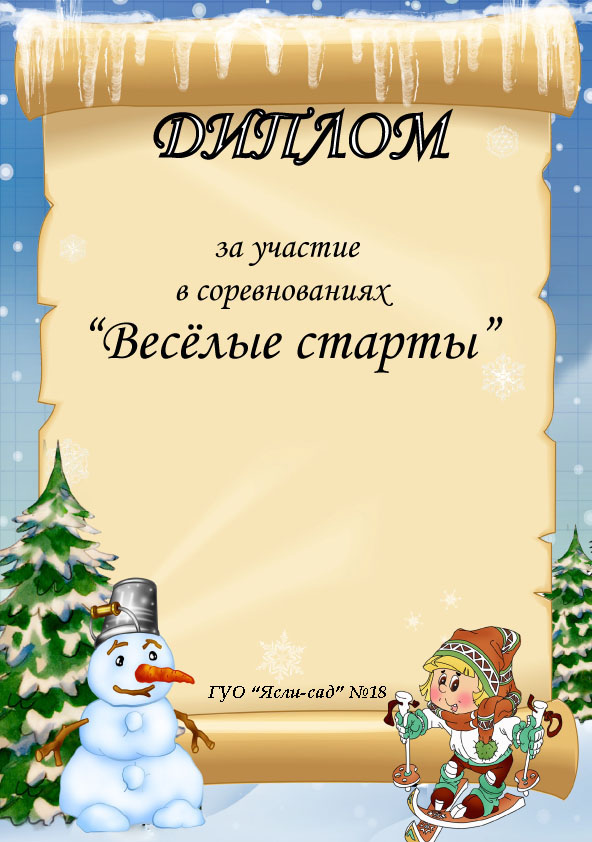 